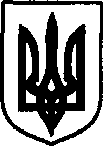 УКРАЇНАДунаєвецька міська рада VII скликанняПРОЕКТ   Р І Ш Е Н Н ЯСорок третьої (позачергової) сесії29 жовтня 2018 р.				Дунаївці 				№ 00-43/2018рПро звернення депутатів Дунаєвецької міської ради VІІ скликання до Президента України щодо скасування Постанови Кабінету Міністрів України про підвищення ціни на газ для населенняКеруючись статтею 26 Закону України «Про місцеве самоврядування в Україні», розглянувши клопотання голови фракції ВО «Батьківщина», депутата Дунаєвецької міської ради VII скликання Поліщука Ю.С. від 22.10.2018р., враховуючи пропозиції спільного засідання постійних комісій від 29.10.2018р., міська радаВИРІШИЛА:1. Схвалити текст звернення до Президента України щодо скасування Постанови Кабінету Міністрів України про підвищення ціни на газ для населення (додається).2. Направити дане рішення до Президента України.3. Оприлюднити дане рішення на офіційному сайті Дунаєвецької міської ради.4. Контроль за виконанням цього рішення покласти на секретаря міської ради М.Островського.Міський голова 								В. ЗаяцьУКРАЇНАДунаєвецька міська рада VII скликанняПРОЕКТ   Р І Ш Е Н Н ЯСорок третьої (позачергової) сесії29 жовтня 2018 р.				Дунаївці 				№ 00-43/2018рПро звернення депутатів Дунаєвецької міської ради VІІ скликання до Президента України та Кабінету Міністрів України щодо ситуації, яка склалась у зв’язку з підвищенням цін на газКеруючись статтею 26 Закону України «Про місцеве самоврядування в Україні», розглянувши клопотання голови фракції Дунаєвецької організації партії «Блок Петра Порошенка», депутата Дунаєвецької міської ради VII скликання Станіславова П.А. від 26.10.2018р, враховуючи пропозиції спільного засідання постійних комісій від 29.10.2018р., міська радаВИРІШИЛА:1. Схвалити текст звернення до Президента України  та Кабінету Міністрів України щодо ситуації, яка склалась у зв’язку з підвищенням цін на газ (додається).2. Направити дане рішення до Президента України та Кабінету Міністрів України.3. Оприлюднити дане звернення на офіційному сайті Дунаєвецької міської ради.4. Контроль за виконанням цього рішення покласти на секретаря міської ради М.Островського.Міський голова 								В. ЗаяцьУКРАЇНАДунаєвецька міська рада VII скликанняПРОЕКТ   Р І Ш Е Н Н ЯСорок третьої (позачергової) сесії29 жовтня 2018 р.			Дунаївці 				№ 00-43/2018рПро звернення депутатів Дунаєвецької міської ради VІІ скликання до Верховної Ради України щодо ухвалення Антиолігархічного пакету докорінних перетвореньКеруючись статтею 26 Закону України «Про місцеве самоврядування в Україні», статтею 13 Закону України «Про статус депутатів місцевих рад», розглянувши клопотання голови фракції ВО «Свобода», депутата Дунаєвецької міської ради VII скликання Кобилянського С.М. від 26.10.2018р, враховуючи пропозиції спільного засідання постійних комісій від 29.10.2018р., міська радаВИРІШИЛА:1. Схвалити текст звернення до Верховної Ради України щодо ухвалення Антиолігархічного пакету докорінних перетворень (додається).2. Оприлюднити дане звернення на офіційному сайті Дунаєвецької міської ради.3. Направити звернення до Верховної Ради України.4. Контроль за виконанням цього рішення покласти на секретаря міської ради М.Островського.Міський голова 								В. ЗаяцьУКРАЇНАДунаєвецька міська рада VII скликанняПРОЕКТ   Р І Ш Е Н Н ЯСорок третьої (позачергової) сесії29 жовтня 2018 р.			Дунаївці 				№ 00-43/2018рПро звернення депутатів Дунаєвецької міської ради VІІ скликання до Верховної Ради України щодо забезпечення функціонування української мови як державноїКеруючись статтею 26 Закону України «Про місцеве самоврядування в Україні», статтею 13 Закону України «Про статус депутатів місцевих рад», розглянувши клопотання голови фракції ВО «Свобода», депутата Дунаєвецької міської ради VII скликання Кобилянського С.М. від 26.10.2018р, враховуючи пропозиції спільного засідання постійних комісій від 29.10.2018р., міська радаВИРІШИЛА:1. Схвалити текст звернення до Верховної Ради України щодо внесення змін до Законопроекту «Про забезпечення функціонування української мови як державної» (№ 5670-д) (додається).2. Оприлюднити дане звернення на офіційному сайті Дунаєвецької міської ради.3. Направити звернення до Верховної Ради України.4. Контроль за виконанням цього рішення покласти на секретаря міської ради М.Островського.Міський голова 								В. ЗаяцьУКРАЇНАДунаєвецька міська рада VII скликанняПРОЕКТ   Р І Ш Е Н Н ЯСорок третьої (позачергової) сесії29 жовтня 2018 р.			Дунаївці 				№ 00-43/2018рПро виділення співфінансуванняУ відповідності до пункту 23 частини 1 статті 26, статті 61 Закону України «Про місцеве самоврядування в Україні», враховуючи пропозиції спільного засідання постійних комісій від 29.10.2018р., міська радаВИРІШИЛА:1. Виділити за рахунок коштів бюджету розвитку за КЕКВ 3210 «Капітальні трансферти підприємствам (установам, організаціям)» співфінансування одержувачу коштів державному підприємству «Хмельницька обласна служба єдиного замовника» в сумі 78282 грн. (сімдесят вісім тисяч двісті вісімдесят дві гривні) для придбання службового автотранспорту, який відповідає критеріям, визначеним МОЗ (в тому числі для обслуговування мешканців віддалених населених пунктів, що розташовані на території обслуговування закладу охорони здоров’я), медичних працівників комунальних закладів охорони здоров’я, що працюють у сільській місцевості.Крім цього, виділити кошти в сумі 31 000 грн. (тридцять одна тисяча гривень) Комунальному некомерційному підприємству «Дунаєвецький центр первинної медико-санітарної допомоги» Дунаєвецької міської ради для покриття витрат на державну реєстрацію транспортного засобу.2. Контроль за виконанням рішення покласти на заступника міського голови С.Яценка та постійну комісію з питань планування, фінансів бюджету та соціально-економічного розвитку (голова комісії Д.Сусляк).Міський голова								В.ЗаяцьУКРАЇНАДунаєвецька міська рада VII скликанняПРОЕКТ   Р І Ш Е Н Н ЯСорок третьої (позачергової) сесії29 жовтня 2018 р.			Дунаївці 				№ 00-43/2018рПро внесення змін до Програми «Медико-соціальне забезпечення пільгових та соціально незахищених верств населення Дунаєвецької міської ради на 2018-2019 роки» та «Програми фінансової підтримки Комунального некомерційного підприємства «Дунаєвецький центр первинної медико-санітарної допомоги» Дунаєвецької міської ради на 2018-2019 роки»Керуючись ст.ст.25, 26, 46, 59 Закону України «Про місцеве самоврядування в Україні», враховуючи клопотання Комунального некомерційного підприємства «Дунаєвецький центр первинної медико-санітарної допомоги» Дунаєвецької міської ради від 25.10.2018 № 573, пропозиції спільного засідання постійних комісій від 29.10.2018р., міська радаВИРІШИЛА:1. Внести зміни до Програми «Медико-соціальне забезпечення пільгових та соціально незахищених верств населення Дунаєвецької міської ради на 2018-2019 роки», затвердженої рішенням сорок першої сесії міської ради VІІ скликання від 21.09.2018р. №19-41/2018р, а саме: розділ 8 доповнити реченнями наступного змісту:«Першочергово кошти спрямувати на забезпечення медикаментами онкохворих та хворих дітей відповідно до переліку категорій захворювань згідно постанови КМУ від 17.08.1998 року № 1303.2. Внести зміни до «Програми фінансової підтримки Комунального некомерційного підприємства «Дунаєвецький центр первинної медико-санітарної допомоги» Дунаєвецької міської ради на 2018-2019 роки», затвердженої рішенням сорок другої сесії міської ради VІІ скликання від 05.10.2018р. №1-42/2018р, а саме: розділ «Виконання заходів Програми»  доповнити п.8 наступного змісту:*У розмірі 10000 грн. щомісячно протягом 2019 року у разі укладення контракту на термін не менше 5 років у Миньковецькій, Великопобіянській, Рахнівській АЗПСМ.3. Контроль за виконанням рішення покласти на заступника міського голови Н.Слюсарчик, постійні комісії з питань планування, фінансів, бюджету та соціально-економічного розвитку (голова комісії Д.Сусляк) та з питань освіти, культури, охорони здоров’я, фізкультури, спорту та соціального захисту населення (голова комісії Р.Жовнір).Міський голова								В.ЗаяцьУКРАЇНАДунаєвецька міська рада VII скликанняПРОЕКТ   Р І Ш Е Н Н ЯСорок третьої (позачергової) сесії29 жовтня 2018 р.			Дунаївці 				№ 00-43/2018рПро внесення змін до міського бюджету на 2018 рікУ відповідності до пункту 23 частини 1 статті 26, статті 61 Закону України «Про місцеве самоврядування в Україні», враховуючи пропозиції спільного засідання постійних комісій від 29.10.2018р., міська радаВИРІШИЛА:1. Внести зміни до рішення сесії міської ради VІІ скликання від 22.12.2017 р. № 10-32/2017р “Про міський  бюджет на 2018 рік”:1.1.	Зменшити видатки загального фонду міського бюджету на суму 1 044 282 грн., в тому числі:-	КПКВКМБ 0110150 «Організаційне, інформаційно-аналітичне та матеріально-технічне забезпечення діяльності обласної ради, районної ради, районної у місті ради (у разі її створення), міської, селищної, сільської рад» - 800 000 грн., з них оплата праці – 660 000 грн. (головний розпорядник – міська рада).-	КПКВКМБ 0611090 «Надання позашкільної освіти» - 244 282 грн., з них оплата праці – 244 282 грн. (головний розпорядник – управління освіти, молоді та спорту).Збільшити видатки загального фонду міського бюджету на суму 956 000 грн., в тому числі:-	КПКВКМБ 0112111 «Первинна медична допомога населенню, що надається центрами первинної медичної (медико-санітарної) допомоги» - 31 000 грн. (головний розпорядник – міська рада).-	КПКВКМБ 0113242 «Інші заходи у сфері соціального захисту і соціального забезпечення» - 125 000 грн. (головний розпорядник – міська рада).-	КПКВКМБ 0116071 «Відшкодування різниці між розміром ціни (тарифу) на житлово-комунальні послуги, що затверджувалися або погоджувалися рішенням місцевого органу виконавчої влади та органу місцевого самоврядування, та розміром економічно обґрунтованих витрат на їх виробництво» - 800 000 грн. (головний розпорядник – міська рада).Збільшити видатки спеціального фонду міського бюджету (бюджету розвитку) на суму 88 282 грн., в тому числі: -	КПКВКМБ 0117367 «Виконання інвестиційних проектів в рамках реалізації заходів, спрямованих на розвиток системи охорони здоров`я у сільській місцевості» - 78 282 грн. (головний розпорядник – міська рада).-	КПКВКМБ 0611010 «Надання дошкільної освіти» - 10 000 грн. (головний розпорядник – управління освіти, молоді та спорту)Збільшити профіцит загального фонду та дефіцит спеціального фонду (бюджету розвитку) на суму 88 282 грн. за рахунок коштів, що передаються з загального фонду до бюджету розвитку (спеціального фонду).1.2.	Затвердити:1.2.1.	розпорядження міського голови від 29.08.2018р. №238/2018-р «Про внесення змін до міського бюджету на 2018 рік»:Зменшити видатки спеціального фонду міського бюджету (бюджету розвитку) та збільшити видатки загального фонду міського бюджету по КПКВКМБ 0116013 «Забезпечення діяльності водопровідно-каналізаційного господарства»  суму 200 000 грн. Зменшити профіцит загального фонду та дефіцит спеціального фонду (бюджету розвитку) на суму 200 000 грн. за рахунок коштів, що передаються з загального фонду до спеціального фонду (бюджету розвитку).1.2.2.	розпорядження секретаря міської ради від 18.10.2018р. №377/2018-р «Про внесення змін до міського бюджету на 2018 рік»:Зменшити видатки загального фонду міського бюджету на суму 142 697 грн., з них:-	КПКВКМБ 0113210 «Організація та проведення громадських робіт» - 57 551 грн., в т.ч. оплата праці – 46 522 грн.(головний розпорядник – міська рада);-	КПКВКМБ 0116030 «Організація благоустрою населених пунктів» - 85 146 грн., в т.ч. оплата праці – 69 797 грн. (головний розпорядник – міська рада);Збільшити видатки загального фонду міського бюджету на суму 142 697 грн., з них по КПКВКМБ 0113242 «Інші заходи у сфері соціального захисту та соціального забезпечення» - 142 697 грн. (головний розпорядник – міська рада).2. Додатки 1,2,3,4,5,6,7 до рішення сесії міської ради VІІ скликання від 22.12.2017 р. № 10-32/2017р “Про міський  бюджет на 2018 рік” з урахуванням внесених змін викласти у новій редакції відповідно до даного рішення.3. Контроль за виконанням рішення покласти на постійну комісію з питань планування, фінансів бюджету та соціально-економічного розвитку (голова комісії Д.Сусляк).Міський голова								В.ЗаяцьУКРАЇНАДунаєвецька міська рада VII скликанняПРОЕКТ   Р І Ш Е Н Н ЯСорок третьої (позачергової) сесії29 жовтня 2018 р.				Дунаївці 				№ 00-43/2018рПро реорганізацію комунальних підприємств Дунаєвецької міської радиКеруючись статтею 26 Закону України «Про місцеве самоврядування в Україні», статтями 70, 78 Господарського кодексу України, враховуючи пропозиції спільного засідання постійних комісій від 29.10.2018р., міська радаВИРІШИЛА:1. Припинити діяльність юридичної особи – «Комунальне підприємство теплових мереж Дунаєвецької міської ради» код ЄДРПОУ 14151748 (адреса: індекс 32400; Україна, Хмельницька область місто Дунаївці вулиця Франца Лендера, 53) шляхом приєднання до комунального підприємства «Міськводоканал» Дунаєвецької міської ради.2. Призначити комісію з реорганізації комунальних підприємств: «Комунальне підприємство теплових мереж Дунаєвецької міської ради» та «Комунальне підприємство «Міськводоканал» Дунаєвецької міської ради» та затвердити її склад (додаток 1).2.1. Комісії з реорганізації комунальних підприємств:- провести необхідні дії щодо закриття відповідних рахунків в банках, органах Державного казначейства України, та інших дій, передбачених чинним законодавством, необхідних для припинення діяльності «Комунального підприємства теплових мереж Дунаєвецької міської ради»;- забезпечити приймання-передачу майна «Комунального підприємства теплових мереж Дунаєвецької міської ради»;- скласти та подати на затвердження міському голові передавальний акт основних засобів «Комунального підприємства теплових мереж Дунаєвецької міської ради».3. Встановити двомісячний строк для заявлення вимог кредиторів «Комунального підприємства теплових мереж Дунаєвецької міської ради», який обчислюється з дня оприлюднення повідомлення про рішення щодо їх реорганізації. Вимоги кредиторів прийматимуться комісією, призначеною згідно із пунктом 2 цього рішення, за адресою: поштовий індекс 32400, Хмельницька обл., м. Дунаївці, вул. Горького, 15.4. Змінити назву комунального підприємства «Комунальне підприємство «Міськводоканал» Дунаєвецької міської ради» на «Комунальне підприємство «Міськтепловодоканал» Дунаєвецької міської ради».5. Затвердити Статут комунального підприємства «Міськтепловодоканал» Дунаєвецької міської ради» в новій редакції (додаток 2).6. «Комунальне підприємство «Міськтепловодоканал» Дунаєвецької міської ради» вважати правонаступником активів та пасивів, всіх майнових прав та обов’язків «Комунального підприємства теплових мереж Дунаєвецької міської ради».7.Контроль за виконанням рішення покласти на заступника голови міської ради С. Яценка та постійну комісію з питань житлово-комунального господарства, комунальної власності, промисловості, підприємництва та сфери послуг (голова комісії Л.Красовська).Міський голова								В.ЗаяцьУКРАЇНАДунаєвецька міська рада VII скликанняПРОЕКТ   Р І Ш Е Н Н ЯСорок третьої (позачергової) сесії29 жовтня 2018 р.				Дунаївці 				№ 00-43/2018рПро внесення змін до рішення першої сесії міської ради VІІ скликання від 25.11.2015 р. №3-1/2015р «Про утворення лічильної комісії»Керуючись статтею 26 Закону України «Про місцеве самоврядування в Україні», враховуючи заяву депутата Дунаєвецької міської ради VII скликання Монастирського А.В. від 16.10.2018р., пропозиції спільного засідання постійних комісій від 29.10.2018р., міська радаВИРІШИЛА:1. Внести зміни до рішення першої сесії міської ради VІІ скликання від 25.11.2015 р. №3-1/2015р «Про утворення лічильної комісії», а саме:1.1. Вивести зі складу лічильної комісії Монастирського Анатолія Валерійовича – депутата міської ради VІІ скликання.1.2. Ввести до складу лічильної комісії:_____________________________________ - депутата міської ради VІІ скликання.1.3. Склад лічильної комісії Дунаєвецької міської ради VII скликання викласти у новій редакції:Буяр Лілія Петрівна - депутат міської ради VІІ скликання;Кобилянська Альона Костянтинівна - депутат міської ради VІІ скликання;Лук’янова Людмила Василівна - депутат міської ради VІІ скликання;Поліщук-Поплавська Олена Целестинівна - депутат міської ради VІІ скликання;Срюбко Олександр Олександрович – депутат міської ради VІІ скликання;Сусляк Дмитро Анатолійович - депутат міської ради VІІ скликання;                                                            - депутат міської ради VІІ скликання.2. Контроль за виконанням даного рішення покласти на секретаря міської ради М.Островського та постійну комісію з питань регламенту, депутатської діяльності та етики, прав людини, законності, запобігання та врегулювання конфлікту інтересів, зв’язків з виконавчими структурами, органами місцевого самоврядування, об’єднаннями громадян та засобами масової інформації (голова комісії Л.Лук’янова).Міський голова								В.ЗаяцьУКРАЇНАДунаєвецька міська рада VII скликанняПРОЕКТ   Р І Ш Е Н Н ЯСорок третьої (позачергової) сесії29 жовтня 2018 р.			Дунаївці 				№ 00-43/2018рПро покладання обов’язків із вчинення нотаріальних дійКеруючись Законом України «Про місцеве самоврядування в Україні», статтею 37 Закону України «Про нотаріат», враховуючи рішення тридцять восьмої сесії міської ради VII скликання від 12 липня 2018 р. № 4-38/2018р. «Про підсумки позачергових виборів та визнання повноважень старост в селах Голозубинці та Мушкутинці Дунаєвецької міської ради», пропозиції спільних засідань постійних комісій від 20.11.2018р. та 21.11.2018р., міська радаВИРІШИЛА:1. Уповноважити Блажеєву Катерину Леонідівну - старосту села Голозубинці, Григор’єву Віру Володимирівну - старосту села Мушкутинці, як посадових осіб органів місцевого самоврядування, вчиняти нотаріальні дії передбачені частиною першою статті 37 Закону України «Про нотаріат».2. Повноваження, зазначені у п.1 цього рішення, можуть вчинятися лише на території відповідних населених пунктів, у яких осіб обрано старостами, відповідно до рішення Дунаєвецької міської ради № 4-38/2018р. від 12 липня 2018 року «Про підсумки позачергових виборів та визнання повноважень старост в селах Голозубинці та Мушкутинці Дунаєвецької міської ради».3. Контроль за виконанням даного рішення покласти на постійну комісію з питань регламенту, депутатської діяльності та етики, прав людини, законності, запобігання та врегулювання конфлікту інтересів, зв’язків з виконавчими структурами, органами місцевого самоврядування, об’єднаннями громадян та засобами масової інформації (голова комісії Л.Лук’янова).Міський голова								В.ЗаяцьУКРАЇНАДунаєвецька міська рада VII скликанняПРОЕКТ   Р І Ш Е Н Н ЯСорок третьої (позачергової) сесії29 жовтня 2018 р.			Дунаївці 				№ 00-43/2018рПро розроблення детального плану території в с.МиньківціВідповідно до заяви ТОВ «Гольфстрім ЛТД» про визначення можливості будівництва гідроелектростанції на земельній ділянці в с. Миньківці Дунаєвецького району Хмельницької області, керуючись ст. 26 Закону України «Про місцеве самоврядування в Україні», ст.ст. 8, 10, 16, 19 Закону України «Про регулювання містобудівної діяльності», ст. 12 Закону України «Про основи містобудування», наказу Міністерства регіонального розвитку, будівництва та житлово-комунального господарства України від 16.11.2011  року №290 «Про затвердження Порядку розроблення містобудівної документації», зареєстрованого в Міністерстві юстиції України 20.12.2011 року за №1468/20, враховуючи пропозиції спільного засідання постійних комісій від 29.10.2018р., міська радаВИРІШИЛА:1. Виступити замовником розроблення детального плану території для визначення можливості будівництва гідроелектростанції на земельній ділянці, яка розташована в південній частині с.Миньківці Дунаєвецького району Хмельницької області (загальна площа земельної ділянки: 0,25 га):1.1. Визначити розробника детального плану території для визначення можливості будівництва гідроелектростанції на земельній ділянці, яка розташована в південній частині с.Миньківці Дунаєвецького району Хмельницької області та укласти трьохсторонній договір на розроблення містобудівної документації, в якому Дунаєвецька міська рада - “Замовник”, ТОВ «Гольфстрім ЛТД» - “Платник”, підрядна організація - “Розробник”.1.2. У двотижневий термін забезпечити оприлюднення рішення сесії Дунаєвецької міської ради “Про розроблення детального плану території” шляхом опублікування у засобах масової інформації та розміщення на офіційному веб-сайті міської ради.1.3. Забезпечити організацію розроблення детального плану території для визначення можливості будівництва гідроелектростанції на земельній ділянці, яка розташована в південній частині с.Миньківці Дунаєвецького району Хмельницької області.1.4. Забезпечити проведення громадських слухань щодо врахування громадських інтересів у проекті детального плану території для визначення можливості будівництва гідроелектростанції на земельній ділянці, яка розташована в південній частині с.Миньківці Дунаєвецького району Хмельницької області в порядку, затвердженому постановою Кабінету Міністрів України від 25.05.2011 № 555 «Про затвердження Порядку проведення громадських слухань щодо врахування громадських інтересів під час розроблення проектів містобудівної документації на місцевому рівні».1.5. Проект детального плану території для визначення можливості будівництва гідроелектростанції на земельній ділянці, яка розташована в південній частині с.Миньківці Дунаєвецького району Хмельницької області подати на розгляд архітектурно-містобудівної ради при відділі містобудування та архітектури Хмельницької обласної державної адміністрації.1.6. Завершений проект детального плану території для визначення можливості будівництва гідроелектростанції на земельній ділянці, яка розташована в південній частині с.Миньківці Дунаєвецького району Хмельницької області, надати на затвердження Дунаєвецькій міській раді.1.7. Забезпечити оприлюднення детального плану території протягом 10 днів з дня його затвердження.2. Фінансування робіт по розробленню детального плану території для визначення можливості будівництва гідроелектростанції на земельній ділянці, яка розташована в південній частині с.Миньківці Дунаєвецького району Хмельницької області проводиться за рахунок коштів ТОВ «Гольфстрім ЛТД».3. Контроль за виконанням цього рішення покласти на заступника міського голови С.Яценка,земельно-архітектурний відділ апарату виконавчого комітету Дунаєвецької міської ради (В.Макогончук) та постійну комісію з питань містобудування, будівництва, агропромислового комплексу, земельних відносин та охорони навколишнього природного середовища (голова комісії С.Кобилянський).Міський голова 									        В. ЗаяцьУКРАЇНАДунаєвецька міська рада VII скликанняПРОЕКТ   Р І Ш Е Н Н ЯСорок третьої (позачергової) сесії29 жовтня 2018 р.			Дунаївці 				№ 00-43/2018рПро розроблення детального плану території в с.ВоробіївкаВідповідно до заяви ФОП Олійника Василя Миколайовича про визначення можливості будівництва сонячної фотовольтанічної електростанції та цеху з виготовлення будівельних виробів з пластмас на земельних ділянках, які розташовані в північній частині населеного пункту за адресою: адреса, керуючись ст. 26 Закону України «Про місцеве самоврядування в Україні», ст.ст. 8, 10, 16, 19 Закону України «Про регулювання містобудівної діяльності», ст. 12 Закону України «Про основи містобудування», наказу Міністерства регіонального розвитку, будівництва та житлово-комунального господарства України від 16.11.2011 року №290 «Про затвердження Порядку розроблення містобудівної документації», зареєстрованого в Міністерстві юстиції України 20.12.2011 року за №1468/20, враховуючи пропозиції спільного засідання постійних комісій від 29.10.2018р., міська радаВИРІШИЛА:1. Виступити замовником розроблення детального плану території для визначення можливості будівництва сонячної фотовольтанічної електростанції (кадастровий номер 6821881500:01:007:0036 площею 0,4263 га) та обслуговування складських приміщень (кадастровий номер 6821881500:01:007:0035 площею 0,8649 га)  на вказаних земельних ділянках, які розташовані в північній частині населеного пункту за адресою: адреса (загальна площа земельних ділянок: 1,2912 га):1.1. Визначити розробника детального плану території для визначення можливості будівництва сонячної фотовольтанічної електростанції (кадастровий номер 6821881500:01:007:0036 площею 0,4263 га) та обслуговування складських приміщень (кадастровий номер 6821881500:01:007:0035 площею 0,8649 га)  на вказаних земельних ділянках, які розташовані в північній частині населеного пункту за адресою: адреса та укласти трьохсторонній договір на розроблення містобудівної документації, в якому Дунаєвецька міська рада - «Замовник», ФОП Олійник Василь Миколайович - «Платник», підрядна організація - «Розробник».1.2. У двотижневий термін забезпечити оприлюднення рішення сесії Дунаєвецької міської ради «Про розроблення детального плану території в с.Воробіївка» шляхом опублікування у засобах масової інформації та розміщення на офіційному веб-сайті міської ради.1.3. Забезпечити організацію розроблення детального плану території для визначення можливості будівництва сонячної фотовольтанічної електростанції (кадастровий номер 6821881500:01:007:0036 площею 0,4263 га) та обслуговування складських приміщень (кадастровий номер 6821881500:01:007:0035 площею 0,8649 га)  на вказаних земельних ділянках, які розташовані в північній частині населеного пункту за адресою: адреса.1.4. Забезпечити проведення громадських слухань щодо врахування громадських інтересів у проекті детального плану території для визначення можливості будівництва сонячної фотовольтанічної електростанції (кадастровий номер 6821881500:01:007:0036 площею 0,4263 га) та обслуговування складських приміщень (кадастровий номер 6821881500:01:007:0035 площею 0,8649 га) на вказаних земельних ділянках, які розташовані в північній частині населеного пункту за адресою: адреса в порядку, затвердженому постановою Кабінету Міністрів України від 25.05.2011 № 555 «Про затвердження Порядку проведення громадських слухань щодо врахування громадських інтересів під час розроблення проектів містобудівної документації на місцевому рівні».1.5. Проект детального плану території для визначення можливості будівництва сонячної фотовольтанічної електростанції (кадастровий номер 6821881500:01:007:0036 площею 0,4263 га) та обслуговування складських приміщень (кадастровий номер 6821881500:01:007:0035 площею 0,8649 га) на вказаних земельних ділянках, які розташовані в північній частині населеного пункту за адресою: адреса подати на розгляд архітектурно-містобудівної ради при відділі містобудування та архітектури Хмельницької обласної державної адміністрації.1.6. Завершений проект детального плану території для визначення можливості будівництва сонячної фотовольтанічної електростанції (кадастровий номер 6821881500:01:007:0036 площею 0,4263 га) та обслуговування складських приміщень (кадастровий номер 6821881500:01:007:0035 площею 0,8649 га)  на вказаних земельних ділянках, які розташовані в північній частині населеного пункту за адресою: адреса надати на затвердження Дунаєвецькій міській раді.1.7. Забезпечити оприлюднення  детального плану території протягом 10 днів з дня його затвердження.2. Фінансування робіт по розробленню детального плану території для визначення можливості будівництва сонячної фотовольтанічної електростанції (кадастровий номер 6821881500:01:007:0036 площею 0,4263 га) та обслуговування складських приміщень (кадастровий номер 6821881500:01:007:0035 площею 0,8649 га) на вказаних земельних ділянках, які розташовані в північній частині населеного пункту за адресою: вул. Молодіжна, 42/1 адреса проводиться за рахунок коштів ФОП Олійника Василя Миколайовича.3. Рішення сесії Дунаєвецької міської ради VII скликання №23-41/2018р від 21 вересня 2018р. «Про розроблення детального плану території» вважати таким, що втратило чинність.4. Контроль за виконанням цього рішення покласти на заступника міського голови С.Яценка, земельно-архітектурний відділ апарату виконавчого комітету Дунаєвецької міської ради (В.Макогончук) та постійну комісію з питань містобудування, будівництва, агропромислового комплексу, земельних відносин та охорони навколишнього природного середовища (голова комісії С.Кобилянський).Міський голова 								В. ЗаяцьУКРАЇНАДунаєвецька міська рада VII скликанняПРОЕКТ   Р І Ш Е Н Н ЯСорок третьої (позачергової) сесії29 жовтня 2018 р.			Дунаївці 				№ 00-43/2018рПро розроблення документаціїіз землеустроюУ зв’язку із необхідністю оформлення права на земельну ділянку, на якій розташовано недобудовану споруду Будинку культури, в межах населеного пункту с.Дем'янківці, керуючись пунктом 34 частини 1 статті 26 Закону України «Про місцеве самоврядування в Україні», враховуючи пропозиції спільного засідання постійних комісій від 29.10.2018р., міська радаВИРІШИЛА:1. Замовити в землевпорядній організації розроблення технічної документації із землеустрою щодо встановлення (відновлення) меж земельної ділянки в натурі (на місцевості) орієнтовною площею 0,10 га для обслуговування Будинку культури за адресою: адреса.2. Конкурсній комісії організувати проведення конкурсу з відбору виконавця робіт із землеустрою.3. Контроль за виконанням рішення покласти на заступника міського голови С.Яценка, земельно-архітектурний відділ апарату виконавчого комітету Дунаєвецької міської ради (В.Макогончук) та постійну комісію з питань містобудування, будівництва, агропромислового комплексу, земельних відносин та охорони навколишнього природного середовища (голова комісії С.Кобилянський).Міський голова								В.ЗаяцьУКРАЇНАДунаєвецька міська рада VII скликанняПРОЕКТ   Р І Ш Е Н Н ЯСорок третьої (позачергової) сесії29 жовтня 2018 р.			Дунаївці 				№ 00-43/2018рПро розроблення проекту землеустрою щодо встановлення (зміни) межі населеного пункту с.Воробіївка Дунаєвецького району Хмельницької областіУ зв’язку із необхідністю розроблення проекту землеустрою щодо встановлення (зміни) межі населеного пункту с.Воробіївка Дунаєвецького району Хмельницької області, керуючись статтями 173, 175  Земельного кодексу України, ст.46 Закону України «Про землеустрій», пунктом 34 частини 1 статті 26 Закону України «Про місцеве самоврядування в Україні», враховуючи пропозиції спільного засідання постійних комісій від 29.10.2018р., міська радаВИРІШИЛА:1. Замовити у землевпорядній організації розроблення проекту землеустрою щодо встановлення (зміни) межі населеного пункту с.Воробіївка Дунаєвецького району Хмельницької області.2. Конкурсній комісії організувати проведення конкурсу з відбору виконавця робіт із землеустрою.3. Контроль за виконанням рішення покласти на заступника міського голови С.Яценка, земельно-архітектурний відділ апарату виконавчого комітету Дунаєвецької міської ради (В.Макогончук) та постійну комісію з питань містобудування, будівництва, агропромислового комплексу, земельних відносин та охорони навколишнього природного середовища (голова комісії С.Кобилянський).Міський голова								В.ЗаяцьУКРАЇНАДунаєвецька міська рада VII скликанняПРОЕКТ   Р І Ш Е Н Н ЯСорок третьої (позачергової) сесії29 жовтня 2018 р.			Дунаївці 				№ 00-43/2018рПро припинення права користування земельною ділянкоюРозглянувши заяву Клепая Олександра Євгеновича про припинення права користування земельною ділянкою, керуючись пунктом 34 частини 1 статті 26 Закону України «Про місцеве самоврядування в Україні», статті 141 Земельного кодексу України, враховуючи пропозиції спільного засідання постійних комісій від 29.10.2018р., міська радаВИРІШИЛА:1. Припинити Клепаю Олександру Євгеновичу право користування земельною ділянкою площею 0,5100 га для будівництва та обслуговування жилого будинку, господарських будівель і споруд та для ведення особистого селянського господарства в адреса.2. Внести зміни в земельно-облікову документацію.3. Направити рішення Дунаєвецькому Управлінню ГУ ДФС у Хмельницькій області.4. Контроль за виконанням рішення покласти на заступника міського голови С.Яценка, земельно-архітектурний відділ апарату виконавчого комітету Дунаєвецької міської ради (В.Макогончук) та постійну комісію з питань містобудування, будівництва, агропромислового комплексу, земельних відносин та охорони навколишнього природного середовища (голова комісії С.Кобилянський).Міський голова								В.ЗаяцьУКРАЇНАДунаєвецька міська рада VII скликанняПРОЕКТ   Р І Ш Е Н Н ЯСорок третьої (позачергової) сесії29 жовтня 2018 р.			Дунаївці 				№ 00-43/2018рПро затвердження технічної документації із землеустрою щодо поділу земельної ділянки Розглянувши клопотання Дунаєвецької районної ради Хмельницької області про затвердження технічної документації із землеустрою щодо поділу земельної ділянки, присвоєння поштових адрес на земельні ділянки та вилучення з постійного користування земельних ділянок, технічну документацію із землеустрою щодо поділу земельної ділянки, враховуючи пропозиції спільного засідання постійних комісій від 29.10.2018р., міська радаВИРІШИЛА:1. Затвердити технічну документацію із землеустрою щодо поділу земельної ділянки (кадастровий номер 6821810100:01:142:0053) площею 10,6155 га в м.Дунаївці по вул. Горького 7 для будівництва та обслуговування будівель закладів охорони здоров'я та соціальної допомоги на:	земельну ділянку (кадастровий номер 6821810100:01:142:0057) площею 10,5020 га для будівництва та обслуговування будівель закладів охорони здоров'я та соціальної допомоги (для будівництва та обслуговування будівель закладів охорони здоров'я);земельну ділянку (кадастровий номер 6821810100:01:142:0058) площею 0,0415 га для будівництва та обслуговування будівель закладів охорони здоров'я та соціальної допомоги;земельну ділянку (кадастровий номер 6821810100:01:169:0020) площею 0,0720 га для будівництва та обслуговування будівель закладів охорони здоров'я та соціальної допомоги;2. Присвоїти поштові адреси земельним ділянкам:площею 10,5020 га (кадастровий номер 6821810100:01:142:0057) - вул.Горького 7;площею 0,0415 га (кадастровий номер 6821810100:01:142:0058) - вул.Горького 7/8 (стара адреса- вул.Горького 7);площею 0,0720 га (кадастровий номер 6821810100:01:169:0020) - вул.Горького 7/9 (стара адреса- вул.Горького 7);4. Внести зміни в земельно-облікову документацію.5. Здійснити державну реєстрацію прав на земельні ділянки згідно чинного законодавства.6. Направити рішення Дунаєвецькому Управлінню ГУ ДФС у Хмельницькій області.7. Контроль за виконанням рішення покласти на заступника міського голови С.Яценка, земельно-архітектурний відділ апарату виконавчого комітету Дунаєвецької міської ради (В.Макогончук) та постійну комісію з питань містобудування, будівництва, агропромислового комплексу, земельних відносин та охорони навколишнього природного середовища (голова комісії С.Кобилянський).Міський голова								В.ЗаяцьУКРАЇНАДунаєвецька міська рада VII скликанняПРОЕКТ   Р І Ш Е Н Н ЯСорок третьої (позачергової) сесії29 жовтня 2018 р.			Дунаївці 				№ 00-43/2018рПро затвердження технічної документації із землеустрою щодо встановлення меж земельної ділянки в натурі (на місцевості) та передачу земельної ділянки в постійне користуванняРозглянувши клопотання про затвердження технічної документації із землеустрою щодо встановлення меж земельної ділянки в натурі (на місцевості) та передачу земельної ділянки в постійне користування, технічну документацію із землеустрою щодо встановлення меж земельної ділянки в натурі (на місцевості), керуючись пунктом 34 частини 1 статті 26 Закону України «Про місцеве самоврядування в Україні», статтями 12, 42, 123 Земельного кодексу України, враховуючи пропозиції спільного засідання постійних комісій від 29.10.2018р., міська радаВИРІШИЛА:1. Затвердити технічну документацію із землеустрою щодо встановлення меж земельної ділянки в натурі (на місцевості).2. Передати в постійне користування Церкві Євангельських Християн-баптистів (адреса) для будівництва та обслуговування будівель громадських та релігійних організацій земельну ділянку (кадастровий номер 6821881500:04:005:0001) площею 0,0464 га за адресою: адреса.3. Направити рішення Дунаєвецькому Управлінню ГУ ДФС у Хмельницькій області.4. Контроль за виконанням рішення покласти на заступника міського голови С.Яценка, земельно-архітектурний відділ апарату виконавчого комітету Дунаєвецької міської ради (В.Макогончук) та постійну комісію з питань містобудування, будівництва, агропромислового комплексу, земельних відносин та охорони навколишнього природного середовища (голова комісії С.Кобилянський).Міський голова								В.ЗаяцьУКРАЇНАДунаєвецька міська рада VII скликанняПРОЕКТ   Р І Ш Е Н Н ЯСорок третьої (позачергової) сесії29 жовтня 2018 р.			Дунаївці 				№ 00-43/2018рПро передачу безоплатно у власність земельних ділянок громадянамРозглянувши заяви громадян про затвердження технічної документації із землеустрою щодо встановлення (відновлення) меж земельної ділянки в натурі (на місцевості) та передачу безоплатно у власність земельних ділянок, що перебувають в їх користуванні, які набули права власності на житлові будинки, гаражі, господарські будівлі та споруди, технічну документацію із землеустрою щодо встановлення (відновлення) меж земельних ділянок в натурі (на місцевості), керуючись пунктом 34 частини 1 статті 26 Закону України «Про місцеве самоврядування в Україні», статтями 81, 116, 121, 122 Земельного кодексу України, враховуючи пропозиції спільного засідання постійних комісій від 29.10.2018р., міська радаВИРІШИЛА:1. Затвердити технічну документацію із землеустрою щодо встановлення (відновлення) меж земельних ділянок в натурі (на місцевості).2. Передати безоплатно у власність громадянам:2.1. Білому Дмитру Івановичу (прож. адреса) для будівництва та обслуговування жилого будинку, господарських будівель і споруд земельну ділянку (кадастровий номер 6821887100:01:012:0020), площею 0,2500 га, за адресою: адреса.2.2. Басієвій Оксані Василівні (прож. адреса) для будівництва та обслуговування жилого будинку, господарських будівель і споруд земельну ділянку (кадастровий номер 6821889500:03:004:0009), площею 0,2500 га, за адресою: адреса.2.3. Бебик Валентині Станіславівні (прож. адреса) для будівництва та обслуговування жилого будинку, господарських будівель і споруд земельну ділянку (кадастровий номер 6821885900:01:005:0012), площею 0,2500 га, за адресою: адреса, для ведення особистого селянського господарства земельну ділянку (кадастровий номер 6821885900:01:006:0004), площею 0,2881 га, за адресою: адреса.2.4. Бенеді Броніславу Гавриловичу (прож. адреса) для будівництва та обслуговування жилого будинку, господарських будівель і споруд земельну ділянку (кадастровий номер 6821887100:01:039:0008), площею 0,2500 га, за адресою: адреса. На земельній ділянці (кадастровий номер 6821887100:01:039:0008) встановлено обмеження щодо використання земельної ділянки: код обмеження-01.05, а саме: «Охоронна зона навколо (вздовж) об'єкта енергетичної системи», площа земельної ділянки, на яку накладаються обмеження, становить 0,0048 га.2.5. Варгатій Валентині Броніславівні (прож. адреса) для будівництва та обслуговування жилого будинку, господарських будівель і споруд земельну ділянку (кадастровий номер 6821887100:01:039:0007), площею 0,2480 га, за адресою: адреса. На земельній ділянці (кадастровий номер 6821887100:01:039:0007) встановлено обмеження щодо використання земельної ділянки: код обмеження–01.05, а саме: «Охоронна зона навколо (вздовж) об'єкта енергетичної системи», площа земельної ділянки, на яку накладаються обмеження, становить 0,0024 га.2.6. Галачинському Ярославу Володимировичу (прож. адреса) для ведення особистого селянського господарства земельну ділянку (кадастровий номер 6821885900:01:010:0025), площею 0,5018 га, за адресою: адреса.2.7. Галачинському Володимиру Івановичу (прож. адреса) для будівництва та обслуговування жилого будинку, господарських будівель і споруд земельну ділянку (кадастровий номер 6821885900:01:010:0026), площею 0,2500 га, для ведення особистого селянського господарства земельну ділянку (кадастровий номер 6821885900:01:010:0027), площею 0,1556 га, за адресою: адреса.2.8. Гопенюку Михайлу Віталійовичу (прож. адреса) для будівництва та обслуговування жилого будинку, господарських будівель і споруд земельну ділянку (кадастровий номер 6821882700:01:026:0007), площею 0,2500 га, за адресою: адреса.2.9. Даніловій Олені Юріївні (прож. адреса) для ведення особистого селянського господарства земельну ділянку (кадастровий номер 6821881200:02:010:0015), площею 0,1652 га за адресою: адреса, для ведення особистого селянського господарства земельну ділянку (кадастровий номер 6821881200:02:010:0014), площею 0,2229 га, за адресою: адреса.2.10. Долішняк Ніні Олександрівні (прож. адреса) для будівництва та обслуговування жилого будинку, господарських будівель і споруд земельну ділянку (кадастровий номер 6821880200:01:023:0003), площею 0,2500 га, за адресоюадреса2.11. Добровольській Інні Юріївні (прож. адреса) для будівництва та обслуговування жилого будинку, господарських будівель і споруд земельну ділянку (кадастровий номер 6821880600:01:011:0034), площею 0,2500 га, за адресою: адреса2.12. Іващишин Ірині Анатоліївні (прож. адреса) для будівництва та обслуговування жилого будинку, господарських будівель і споруд земельну ділянку (кадастровий номер 6821887100:01:002:0017), площею 0,25 га, за адресою: адреса.2.13. Костюк Антоніні Василівні (прож. адреса) для будівництва та обслуговування жилого будинку, господарських будівель і споруд земельну ділянку (кадастровий номер 6821883300:01:013:0036), площею 0,25 га, за адресою: адреса2.14. Кімаковському Юрію Івановичу (прож. адреса) для будівництва та обслуговування жилого будинку, господарських будівель і споруд земельну ділянку (кадастровий номер 6821880600:01:018:0007), площею 0,2500 га, за адресою: адреса2.15. Коричак Ганні Дмитрівні (прож. адреса) для ведення особистого селянського господарства земельну ділянку (кадастровий номер 6821880200:01:005:0004), площею 0,0445 га, за адресою: адреса.2.16. Манькевич Наталії Олегівні (прож. адреса) для будівництва та обслуговування жилого будинку, господарських будівель і споруд земельну ділянку (кадастровий номер 6821810100:01:236:0024), площею 0,0707 га, за адресою: адреса. На земельній ділянці (кадастровий номер 6821810100:01:236:0024), площею 0,0707 га встановлено обмеження щодо використання земельної ділянки: код обмеження-01.05, а саме: «Охоронна зона навколо (вздовж) об'єкта енергетичної системи», площа земельної ділянки, на яку накладаються обмеження, становить 0,0048 га.2.17. Міляр Антоніні Василівні (прож. адреса) для будівництва та обслуговування жилого будинку, господарських будівель і споруд земельну ділянку (кадастровий номер 6821885300:03:002:0003), площею 0,2500 га, за адресою: адреса.2.18. Петрову Юрію Анатолійовичу (прож. адреса) для будівництва та обслуговування жилого будинку, господарських будівель і споруд земельну ділянку (кадастровий номер 6821880200:01:004:0016), площею 0,2314 га, за адресою: адреса. На земельній ділянці (кадастровий номер 6821880200:01:004:0016) встановлено обмеження щодо використання земельної ділянки: код обмеження-01.05, а саме: «Охоронна зона навколо (вздовж) об'єкта енергетичної системи», площа земельної ділянки, на яку накладаються обмеження, становить 0,0093 га.2.19. Петровій Валентині Семенівні (прож. адреса) для будівництва та обслуговування жилого будинку, господарських будівель і споруд земельну ділянку (кадастровий номер 6821880200:01:004:0017), площею 0,2500 га, за адресою: адреса. На земельній ділянці (кадастровий номер 6821880200:01:004:0017) встановлено обмеження щодо використання земельної ділянки: код обмеження-01.05, а саме: «Охоронна зона навколо (вздовж) об'єкта енергетичної системи», площа земельної ділянки, на яку накладаються обмеження, становить 0,0380 га.2.20. Пилюті Олександру Анатолійовичу (прож. адреса) для будівництва та обслуговування жилого будинку, господарських будівель і споруд земельну ділянку (кадастровий номер 6821882100:01:003:0024), площею 0,2500 га, для ведення особистого селянського господарства земельну ділянку (кадастровий номер 6821882100:01:003:0025), площею 0,5000 га, за адресою: адреса, для ведення особистого селянського господарства земельну ділянку (кадастровий номер 6821882100:01:034:0008), площею 0,4240 га, за адресою: адреса.2.21. Савовій Оксані Семенівні (прож. адреса) для ведення особистого селянського господарства земельну ділянку (кадастровий номер 6821880200:01:001:0008), площею 0,0848 га за адресою: адреса, для ведення особистого селянського господарства земельну ділянку (кадастровий номер 6821880200:01:001:0007), площею 0,1369 га, за адресою: с.Ганнівка, для ведення особистого селянського господарства земельну ділянку (кадастровий номер 6821880200:01:013:0013), площею 0,2400 га за адресою: адреса. На земельній ділянці (кадастровий номер 6821880200:01:001:0007), площею 0,1369 га встановлено обмеження щодо використання земельної ділянки: код обмеження-01.05, а саме: «Охоронна зона навколо (вздовж) об'єкта енергетичної системи», площа земельної ділянки, на яку накладаються обмеження, становить 0,0075 га.2.22. Танасійчук Ользі Іванівні (прож. адреса) для будівництва та обслуговування жилого будинку, господарських будівель і споруд земельну ділянку (кадастровий номер 6821880600:01:023:0003), площею 0,2500 га, для ведення особистого селянського господарства земельну ділянку (кадастровий номер 6821880600:01:023:0004), площею 0,0670 га, за адресою: адреса, для ведення особистого селянського господарства земельну ділянку (кадастровий номер 6821880600:01:025:0014), площею 0,1729 га, за адресою: адреса.2.23. Тернавській Людмилі Петрівні (прож. адреса) для будівництва та обслуговування жилого будинку, господарських будівель і споруд земельну ділянку (кадастровий номер 6821887100:01:016:0031), площею 0,1286 га, за адресою: адреса2.24. Чорному Володимиру Миколайовичу (прож. адреса) для ведення особистого селянського господарства земельну ділянку (кадастровий номер 6821880200:01:017:0010), площею 0,2219 га, за адресою: адреса.2.25. Щербатому Михайлу Володимировичу (прож. адреса) для будівництва та обслуговування жилого будинку, господарських будівель і споруд земельну ділянку (кадастровий номер 6821880200:01:017:0007), площею 0,2500 га, за адресою: адреса.2.26. Ядвигун Аллі Миколаївні (прож. адреса) для будівництва та обслуговування жилого будинку, господарських будівель і споруд земельну ділянку (кадастровий номер 6821882700:01:021:0013), площею 0,2500 га, за адресою: адреса.3. Внести зміни в земельно-облікову документацію.4. Громадянам здійснити державну реєстрацію права власності на земельні ділянки.5. Направити рішення Дунаєвецькому Управлінню ГУ ДФС у Хмельницькій області.6. Контроль за виконанням рішення покласти на заступника міського голови С.Яценка, земельно-архітектурний відділ апарату виконавчого комітету Дунаєвецької міської ради (В.Макогончук) та постійну комісію з питань містобудування, будівництва, агропромислового комплексу, земельних відносин та охорони навколишнього природного середовища (голова комісії С.Кобилянський).Міський голова								В.ЗаяцьУКРАЇНАДунаєвецька міська рада VII скликанняПРОЕКТ   Р І Ш Е Н Н ЯСорок третьої (позачергової) сесії29 жовтня 2018 р.			Дунаївці 				№ 00-43/2018рПро затвердження проекту землеустрою щодо відведення земельної ділянки та передачу безоплатно у власність земельної ділянкиРозглянувши заяву Іващишин Ірини Анатоліївни про затвердження проекту землеустрою щодо відведення земельної ділянки та передачу безоплатно у власність земельної ділянки, проект землеустрою щодо відведення земельної ділянки, керуючись пунктом 34 частини 1 статті 26 Закону України «Про місцеве самоврядування в Україні», статтями 12, 42, 118 Земельного кодексу України, враховуючи пропозиції спільного засідання постійних комісій від 29.10.2018р., міська радаВИРІШИЛА:1. Затвердити проект землеустрою щодо відведення земельної ділянки.2. Передати у власність Іващишин Ірині Анатоліївні (прож. адреса) для ведення особистого селянського господарства земельну ділянку (кадастровий номер 6821887100:01:013:0020), площею 0,2359 га, за адресою: адреса.3. Внести зміни в земельно-облікову документацію.4. Громадянам здійснити державну реєстрацію права на земельні ділянки.5. Направити рішення Дунаєвецькому Управлінню ГУ ДФС у Хмельницькій області.6. Контроль за виконанням рішення покласти на заступника міського голови С.Яценка, земельно-архітектурний відділ апарату виконавчого комітету Дунаєвецької міської ради (В.Макогончук) та постійну комісію з питань містобудування, будівництва, агропромислового комплексу, земельних відносин та охорони навколишнього природного середовища (голова комісії С.Кобилянський).Міський голова								В.ЗаяцьУКРАЇНАДунаєвецька міська рада VII скликанняПРОЕКТ   Р І Ш Е Н Н ЯСорок третьої (позачергової) сесії29 жовтня 2018 р.			Дунаївці 				№ 00-43/2018рПро поновлення договору оренди землі та договору про встановлення особистого строкового платного сервітутуРозглянувши заяви громадян про поновлення договору оренди землі та договору про встановлення особистого строкового платного сервітуту, керуючись статтею 26 Закону України «Про місцеве самоврядування в Україні», статтею 12 Земельного кодексу України, статтею 33 Закону України «Про оренду землі», враховуючи пропозиції спільних засідань постійних комісій від 20.11.2018р. та 21.11.2018р., міська радаВИРІШИЛА:1. Поновити договір оренди землі № 317 від 12.11.2008 року з Яворським Михайлом Валентиновичем на 5 років.2. Поновити договір про встановлення особистого строкового платного сервітуту №3 від 04.11.2010 року з Макогончуком Володимиром Юрійовичем на 10 років.3. Направити рішення Дунаєвецькому Управлінню ГУ ДФС у Хмельницькій області.4. Контроль за виконанням рішення покласти на заступника міського голови С.Яценка, земельно-архітектурний відділ апарату виконавчого комітету Дунаєвецької міської ради (В.Макогончук) та постійну комісію з питань містобудування, будівництва, агропромислового комплексу, земельних відносин та охорони навколишнього природного середовища (голова комісії С.Кобилянський).Міський голова								В.ЗаяцьУКРАЇНАДунаєвецька міська рада VII скликанняПРОЕКТ   Р І Ш Е Н Н ЯСорок третьої (позачергової) сесії29 жовтня 2018 р.			Дунаївці 				№ 00-43/2018рПро встановлення особистого строкового платного сервітуту на розміщення тимчасової споруди для провадження підприємницької діяльностіРозглянувши заяву Боднара Сергія Борисовича про встановлення особистого строкового платного сервітуту на розміщення тимчасової споруди для провадження підприємницької діяльності, керуючись пунктом 34 частини 1 статті 26 Закону України «Про місцеве самоврядування в Україні», враховуючи пропозиції спільного засідання постійних комісій від 29.10.2018р., міська радаВИРІШИЛА:1. Встановити фізичній особі-підприємцю Боднару Сергію Борисовичу (прож. адреса) особистий строковий платний сервітут на розміщення тимчасової споруди для провадження підприємницької діяльності (для встановлення та обслуговування торгівельного павільйону) на земельній ділянці, площею 0,0030 га, в адреса згідно паспорта прив'язки.2. Боднару Сергію Борисовичу заключити договір про встановлення особистого строкового платного сервітуту в місячний термін.3. Направити рішення Дунаєвецькому Управлінню ГУ ДФС у Хмельницькій області.4. Боднару Сергію Борисовичу в п'ятиденний строк після укладення договору про встановлення особистого строкового платного сервітуту надати копію договору Дунаєвецькому відділенню Кам'янець-Подільської об'єднаної державної податкової інспекції та відділу Держгеокадастру у Дунаєвецькому районі Хмельницької області.5. Контроль за виконанням рішення покласти на заступника міського голови С.Яценка, земельно-архітектурний відділ апарату виконавчого комітету Дунаєвецької міської ради (В.Макогончук) та постійну комісію з питань містобудування, будівництва, агропромислового комплексу, земельних відносин та охорони навколишнього природного середовища (голова комісії С.Кобилянський).Міський голова								В.ЗаяцьУКРАЇНАДунаєвецька міська рада VII скликанняПРОЕКТ   Р І Ш Е Н Н ЯСорок третьої (позачергової) сесії29 жовтня 2018 р.			Дунаївці 				№ 00-43/2018рПро затвердження технічної документації із землеустрою щодо встановлення (відновлення) меж земельної ділянки в натурі (на місцевості) та передачу в оренду земельної ділянки Розглянувши заяву Бабія Андрія Миколайовича про затвердження технічної документації із землеустрою щодо встановлення (відновлення) меж земельної ділянки в натурі (на місцевості)  та передачу в оренду земельної ділянки, технічну документацію із землеустрою щодо встановлення (відновлення) меж земельної ділянки в натурі (на місцевості), керуючись пунктом 34 частини 1 статті 26 Закону України «Про місцеве самоврядування в Україні», статтями 12, 42, 123, 124 Земельного кодексу України, враховуючи пропозиції спільного засідання постійних комісій від 29.10.2018р., міська радаВИРІШИЛА:1. Затвердити технічну документацію із землеустрою щодо встановлення (відновлення) меж земельних ділянок в натурі (на місцевості).2. Передати в оренду Бабію Андрію Миколайовичу (прож. адреса) земельну ділянку (кадастровий номер 6821810100:01:142:0036), площею 0,0206 га, для будівництва та обслуговування будівель закладів охорони здоров'я та соціальної допомоги (обслуговування аптеки), за адресою: м. адреса на десять років.3. Внести зміни в земельно-облікову документацію.4. Бабію Андрію Миколайовичу здійснити державну реєстрацію права на земельну ділянку.5. Направити рішення Дунаєвецькому Управлінню ГУ ДФС у Хмельницькій області.6. Контроль за виконанням рішення покласти на заступника міського голови С.Яценка, земельно-архітектурний відділ апарату виконавчого комітету Дунаєвецької міської ради (В.Макогончук) та постійну комісію з питань містобудування, будівництва, агропромислового комплексу, земельних відносин та охорони навколишнього природного середовища (голова комісії С.Кобилянський).Міський голова								В.ЗаяцьУКРАЇНАДунаєвецька міська рада VII скликанняПРОЕКТ   Р І Ш Е Н Н ЯСорок третьої (позачергової) сесії29 жовтня 2018 р.			Дунаївці 				№ 00-43/2018рПро затвердження проекту землеустрою щодо відведення земельної ділянки та передачу в оренду земельної ділянкиРозглянувши заяву Цуцмана Володимира Васильовича про затвердження проекту землеустрою щодо відведення земельної ділянки та передачу в оренду земельної ділянки, проект землеустрою щодо відведення земельної ділянки, керуючись пунктом 34 частини 1 статті 26 Закону України «Про місцеве самоврядування в Україні», статтями 12, 42, 123, 124 Земельного кодексу України, враховуючи пропозиції спільного засідання постійних комісій від 29.10.2018р., міська радаВИРІШИЛА:1. Затвердити проект землеустрою щодо відведення земельної ділянки.2. Передати в оренду Цуцману Володимиру Васильовичу (прож. адреса) земельну ділянку (кадастровий номер 6821810100:01:036:0007), площею 0,9161 га для будівництва та обслуговування будівель торгівлі, за адресою: адреса на десять років. На земельній ділянці (кадастровий номер 6821810100:01:036:0007) встановлено обмеження щодо використання земельної ділянки: код обмеження 01.05 - «Охоронна зона навколо (вздовж) об'єкта енергетичної системи», площа земельної ділянки, на яку накладаються обмеження, становить 0,0468 га;код обмеження 07.02 - «Право проїзду на транспортному засобі по наявному шляху», площа земельної ділянки, на яку накладаються обмеження, становить 0,0732 га;код обмеження 01.08 - «Охоронна зона навколо інженерних комунікацій», площа земельної ділянки, на яку накладаються обмеження, становить 0,0010 га;3. Внести зміни в земельно-облікову документацію.4. Цуцману Володимиру Васильовичу здійснити державну реєстрацію права на земельну ділянку.5. Направити рішення Дунаєвецькому Управлінню ГУ ДФС у Хмельницькій області.6. Контроль за виконанням рішення покласти на заступника міського голови С.Яценка, земельно-архітектурний відділ апарату виконавчого комітету Дунаєвецької міської ради (В.Макогончук) та постійну комісію з питань містобудування, будівництва, агропромислового комплексу, земельних відносин та охорони навколишнього природного середовища (голова комісії С.Кобилянський).Міський голова								В.ЗаяцьУКРАЇНАДунаєвецька міська рада VII скликанняПРОЕКТ   Р І Ш Е Н Н ЯСорок третьої (позачергової) сесії29 жовтня 2018 р.			Дунаївці 				№ 00-43/2018рПро надання дозволів на розроблення документації із землеустроюРозглянувши заяви громадян про надання дозволів на розроблення документації із землеустрою, керуючись пунктом 34 частини 1 статті 26 Закону України «Про місцеве самоврядування в Україні», статтями 12, 116, 118, 123 Земельного кодексу України, статтями 50, 55 Закону України «Про землеустрій», враховуючи пропозиції спільного засідання постійних комісій від 29.10.2018р., міська радаВИРІШИЛА:1. Надати дозвіл Білому Дмитру Івановичу (прож. адреса) на розроблення проекту землеустрою щодо відведення земельної ділянки для передачі у власність, орієнтовною площею 0,2493 га, для ведення особистого селянського господарства в адреса.2. Надати дозвіл Буяр Валентині Іванівні (прож. адреса) на розроблення технічної документації із землеустрою щодо встановлення (відновлення) меж земельної ділянки в натурі (на місцевості) для передачі у власність, орієнтовною площею 0,0760 га, для ведення особистого селянського господарства в адреса.3. Надати дозвіл Варфоломеєву Дмитру Івановичу (прож. адреса) на розроблення проекту землеустрою щодо відведення земельної ділянки для передачі у власність, орієнтовною площею 2,0 га, для ведення особистого селянського господарства в с.Кривчик.4. Надати дозвіл Гардашу Миколі Миколайовичу (прож. адреса) на розроблення проекту землеустрою щодо відведення земельної ділянки для передачі у власність, орієнтовною площею 0,2190 га, для ведення особистого селянського господарства в адреса.5. Надати дозвіл Грушку Анатолію Миколайовичу (прож. адреса) на розроблення проекту землеустрою щодо відведення земельної ділянки для передачі у власність, орієнтовною площею 0,0595 га, для ведення особистого селянського господарства в адреса.6. Надати дозвіл Грушку Володимиру Миколайовичу (прож. адреса) на розроблення проекту землеустрою щодо відведення земельної ділянки для передачі у власність, орієнтовною площею 0,0595 га, для ведення особистого селянського господарства в адреса.7. Надати дозвіл Грабовському Володимиру Івановичу (прож. адреса) на розроблення технічної документації із землеустрою щодо встановлення (відновлення) меж земельної ділянки в натурі (на місцевості) для передачі у власність, орієнтовною площею 0,4159 га, для ведення особистого селянського господарства в с.Миньківці по адреса.8. Надати дозвіл Грабовському Володимиру Івановичу (прож. адреса) на розроблення технічної документації із землеустрою щодо встановлення (відновлення) меж земельної ділянки в натурі (на місцевості) для передачі у власність, орієнтовною площею 0,1755 га, для ведення особистого селянського господарства в адреса.9. Надати дозвіл Діянчук Марії Йосипівні (прож. адреса) на розроблення технічної документації із землеустрою щодо встановлення (відновлення) меж земельної ділянки в натурі (на місцевості) для передачі у власність, орієнтовною площею 0,2500 га, для будівництва та обслуговування жилого будинку, господарських будівель і споруд в адреса.10. Надати дозвіл Діянчук Марії Йосипівні (прож. адреса) на розроблення технічної документації із землеустрою щодо встановлення (відновлення) меж земельної ділянки в натурі (на місцевості) для передачі у власність, орієнтовною площею 0,3391 га, для ведення особистого селянського господарства в адреса.11. Надати дозвіл Заяць Євгенії Адольфівні (прож. адреса) на розроблення технічної документації із землеустрою щодо встановлення (відновлення) меж земельної ділянки в натурі (на місцевості) для передачі у власність, орієнтовною площею 0,1748 га, для ведення особистого селянського господарства в адреса.12. Надати дозвіл Зимній Людмилі Володимирівні (прож. адреса) на розроблення технічної документації із землеустрою щодо встановлення (відновлення) меж земельної ділянки в натурі (на місцевості) для передачі у власність, орієнтовною площею 0,2591 га, для ведення особистого селянського господарства в адреса.13. Надати дозвіл Мельнику Олександру Михайловичу (прож. адреса) на розроблення проекту землеустрою щодо відведення земельної ділянки для передачі у власність, орієнтовною площею 0,0600 га, для ведення садівництва в адреса.14. Надати дозвіл Мужило Валентині Феліксівні (прож. адреса) на розроблення проекту землеустрою щодо відведення земельної ділянки для передачі у власність, орієнтовною площею 0,1100 га, для ведення особистого селянського господарства в адреса.15. Надати дозвіл Овчарук Валентині Миколаївні (прож. адреса) на розроблення технічної документації із землеустрою щодо встановлення (відновлення) меж земельної ділянки в натурі (на місцевості) для передачі у власність, орієнтовною площею 0,3575 га, для ведення особистого селянського господарства в адреса.16. Надати дозвіл Овчарук Валентині Миколаївні (прож. адреса) на розроблення технічної документації із землеустрою щодо встановлення (відновлення) меж земельної ділянки в натурі (на місцевості) для передачі у власність, орієнтовною площею 0,1674 га, для ведення особистого селянського господарства в адреса.17. Надати дозвіл Павзенюку Анатолію Володимировичу (прож. адреса) на розроблення технічної документації із землеустрою щодо встановлення (відновлення) меж земельної ділянки в натурі (на місцевості) для передачі у власність, орієнтовною площею 0,2500 га, для будівництва та обслуговування жилого будинку, господарських будівель і споруд в адреса.18. Надати дозвіл Петровій Валентині Семенівні (прож. адреса) на розроблення технічної документації із землеустрою щодо встановлення (відновлення) меж земельної ділянки в натурі (на місцевості) для передачі у власність, орієнтовною площею 0,8615 га, для ведення особистого селянського господарства в адреса.19. Надати дозвіл Раїнчуку Олександру Миколайовичу (прож. адреса) на розроблення проекту землеустрою щодо відведення земельної ділянки для передачі у власність, орієнтовною площею 0,0600 га, для ведення особистого селянського господарства в адреса.20. Надати дозвіл Тарчинському Олександру Францовичу (прож. адреса) на розроблення технічної документації із землеустрою щодо встановлення (відновлення) меж земельної ділянки в натурі (на місцевості) для передачі у власність, орієнтовною площею 0,0200 га, для ведення особистого селянського господарства в адреса.21. Надати дозвіл Тостановському Анатолію Пилиповичу (прож. адреса) на розроблення технічної документації із землеустрою щодо встановлення (відновлення) меж земельної ділянки в натурі (на місцевості) для передачі у власність, орієнтовною площею 0,2869 га, для ведення особистого селянського господарства в адреса.22. Надати дозвіл Татаринцеву Анатолію Михайловичу (прож. адреса) на розроблення технічної документації із землеустрою щодо встановлення (відновлення) меж земельної ділянки в натурі (на місцевості) для передачі у власність, орієнтовною площею 0,2500 га, для будівництва та обслуговування жилого будинку, господарських будівель і споруд в адреса.23. Надати дозвіл СТ «Поділля-Дунаївці» (адреса) на розроблення технічної документації із землеустрою щодо встановлення (відновлення) меж земельної ділянки в натурі (на місцевості) для передачі в оренду, орієнтовною площею 0,2554 га, для будівництва та обслуговування будівель торгівлі в адреса.24. Контроль за виконанням рішення покласти на заступника міського голови С.Яценка, земельно-архітектурний відділ апарату виконавчого комітету Дунаєвецької міської ради (В.Макогончук) та постійну комісію з питань містобудування, будівництва, агропромислового комплексу, земельних відносин та охорони навколишнього природного середовища (голова комісії С.Кобилянський).Міський голова								В.ЗаяцьУКРАЇНАДунаєвецька міська рада VII скликанняПРОЕКТ   Р І Ш Е Н Н ЯСорок третьої (позачергової) сесії29 жовтня 2018 р.			Дунаївці 				№ 00-43/2018рПро проведення експертної грошової оцінки земельних ділянок Розглянувши заяву Михальської Алли Миколаївни про продаж земельної ділянки несільськогосподарського призначення, керуючись пунктом 34 частини 1 статті 26 Закону України «Про місцеве самоврядування в Україні», ст.128 Земельного кодексу України, міська рада, враховуючи пропозиції спільного засідання постійних комісій від 29.10.2018р., міська радаВИРІШИЛА:1. Провести експертну грошову оцінку земельної ділянки несільськогосподарського призначення площею 0,0500 га, що знаходиться в користуванні Михальської Алли Миколаївни в адреса для будівництва та обслуговування будівель торгівлі.2. Конкурсній комісії організувати проведення конкурсу з відбору виконавця робіт у сфері оцінки земель.3. Контроль за виконанням рішення покласти на заступника міського голови С.Яценка, земельно-архітектурний відділ апарату виконавчого комітету Дунаєвецької міської ради (В.Макогончук) та постійну комісію з питань містобудування, будівництва, агропромислового комплексу, земельних відносин та охорони навколишнього природного середовища (голова комісії С.Кобилянський).Міський голова								В.ЗаяцьУКРАЇНАДунаєвецька міська рада VII скликанняПРОЕКТ   Р І Ш Е Н Н ЯСорок третьої (позачергової) сесії29 жовтня 2018 р.			Дунаївці 				№ 00-43/2018рПро присвоєння поштової адреси на земельну ділянкуРозглянувши заяву Михайлової Світлани Павлівни про присвоєння поштової адреси на земельну ділянку, враховуючи пропозиції спільного засідання постійних комісій від 29.10.2018р., міська радаВИРІШИЛА:1. Присвоїти поштову адресу на земельну ділянку, що знаходиться у власності Михайлової Світлани Павлівни, площею 0,0900 га (кадастровий номер 6821887900:01:007:0015) для ведення особистого селянського господарства - адреса).2. Контроль за виконанням рішення покласти на заступника міського голови С.Яценка, земельно-архітектурний відділ апарату виконавчого комітету Дунаєвецької міської ради (В.Макогончук) та постійну комісію з питань містобудування, будівництва, агропромислового комплексу, земельних відносин та охорони навколишнього природного середовища (голова комісії С.Кобилянський).Міський голова								В.ЗаяцьУКРАЇНАДунаєвецька міська рада VII скликанняПРОЕКТ   Р І Ш Е Н Н ЯСорок третьої (позачергової) сесії29 жовтня 2018 р.			Дунаївці 				№ 00-43/2018рПро надання згоди на затвердження проектів землеустрою щодо відведення земельних ділянок та передачу у власність земельних ділянокРозглянувши заяви громадян, лист Головного управління Держгеокадастру у Хмельницькій області про надання згоди на затвердження проектів землеустрою щодо відведення земельних ділянок та передачу у власність земельних ділянок, проекти землеустрою щодо відведення земельних ділянок, керуючись розпорядженням Кабінету Міністрів України від 31 січня 2018 року № 60-р, пунктом 34 частини 1 статті 26 Закону України «Про місцеве самоврядування в Україні», враховуючи пропозиції спільного засідання постійних комісій від 29.10.2018р., міська радаВИРІШИЛА:1. Надати згоду на затвердження проекту землеустрою щодо відведення земельної ділянки та передачу у власність Абраменко Людмилі Олександрівні земельної ділянки площею 2,0000 га (кадастровий номер 6821882700:04:004:0045) для ведення особистого селянського господарства за межами населеного пункту адреса.2. Надати згоду на затвердження проекту землеустрою щодо відведення земельної ділянки та передачу у власність Задворній Яніні Володимирівні земельної ділянки площею 1,0000 га (кадастровий номер 6821887100:04:002:0105) для ведення особистого селянського господарства за межами населеного пункту адреса.3. Надати згоду на затвердження проекту землеустрою щодо відведення земельної ділянки та передачу у власність Барабашу Анатолію Леонідовичу земельної ділянки площею 2,0000 га (кадастровий номер 6821881800:04:008:0351) для ведення особистого селянського господарства за межами населеного пункту адреса.4. Надати згоду на затвердження проекту землеустрою щодо відведення земельної ділянки та передачу у власність Гаврілову Миколі Миколайовичу земельної ділянки площею 2,0000 га (кадастровий номер 6821881800:04:008:0404) для ведення особистого селянського господарства за межами населеного пункту адреса.5. Контроль за виконанням рішення покласти на заступника міського голови С.Яценка, земельно-архітектурний відділ апарату виконавчого комітету Дунаєвецької міської ради (В.Макогончук) та постійну комісію з питань містобудування, будівництва, агропромислового комплексу, земельних відносин та охорони навколишнього природного середовища (голова комісії С.Кобилянський).Міський голова								В.ЗаяцьУКРАЇНАДунаєвецька міська рада VII скликанняПРОЕКТ   Р І Ш Е Н Н ЯСорок третьої (позачергової) сесії29 жовтня 2018 р.			Дунаївці 				№ 00-43/2018рПро надання згоди на розроблення проектів землеустрою щодо відведення земельних ділянок Розглянувши заяви громадян про надання згоди на розроблення проектів землеустрою щодо відведення земельних ділянок, керуючись розпорядженням Кабінету Міністрів України від 31 січня 2018 року № 60-р, пунктом 34 частини 1 статті 26 Закону України «Про місцеве самоврядування в Україні», враховуючи пропозиції спільного засідання постійних комісій від 29.10.2018р., міська радаВИРІШИЛА:1. Надати згоду на розроблення проекту землеустрою щодо відведення земельної ділянки для передачі у власність Мельник Любові Петрівні земельної ділянки площею 1,0003 га для ведення особистого селянського господарства за межами населеного пункту адреса.2. Контроль за виконанням рішення покласти на заступника міського голови С.Яценка, земельно-архітектурний відділ апарату виконавчого комітету Дунаєвецької міської ради (В.Макогончук) та постійну комісію з питань містобудування, будівництва, агропромислового комплексу, земельних відносин та охорони навколишнього природного середовища (голова комісії С.Кобилянський).Міський голова								В.ЗаяцьУКРАЇНАДунаєвецька міська рада VII скликанняПРОЕКТ   Р І Ш Е Н Н ЯСорок третьої (позачергової) сесії29 жовтня 2018 р.			Дунаївці 				№ 00-43/2018рПро затвердження технічних документацій із землеустрою щодо поділу та об'єднання земельних ділянокРозглянувши заяви Цюрик Алли Олександрівни про затвердження технічних документацій із землеустрою щодо поділу та об'єднання земельних ділянок, присвоєння поштових адрес на земельні ділянки, технічні документації із землеустрою щодо поділу земельних ділянок, керуючись статтею 26 Закону України «Про місцеве самоврядування в Україні», враховуючи пропозиції спільного засідання постійних комісій від 29.10.2018р., міська радаВИРІШИЛА:1. Затвердити Цюрик Аллі Олександрівні (прож. адреса) технічну документацію із землеустрою щодо поділу земельної ділянки (кадастровий номер 6821810100:01:262:0005) площею 0,1000 га в адреса для будівництва і обслуговування жилого будинку, господарських будівель і споруд на:земельну ділянку (кадастровий номер 6821810100:01:262:0047) площею 0,0660 га для будівництва і обслуговування індивідуального жилого будинку, господарських будівель і споруд;земельну ділянку (кадастровий номер 6821810100:01:262:0048) площею 0,0340 га для будівництва і обслуговування індивідуального жилого будинку, господарських будівель і споруд;2. Присвоїти поштову адресу на земельну ділянку (кадастровий номер 6821810100:01:262:0048) площею 0,0340 га для будівництва і обслуговування індивідуального жилого будинку, господарських будівель і споруд - адреса3. Затвердити Цюрик Аллі Олександрівні (прож. адреса) технічну документацію із землеустрою щодо поділу земельної ділянки (кадастровий номер 6821810100:01:262:0006) площею 0,1844 га в адреса для ведення особистого селянського господарства на:земельну ділянку (кадастровий номер 6821810100:01:262:0049) площею 0,1044 га для ведення особистого селянського господарства;земельну ділянку (кадастровий номер 6821810100:01:262:0050) площею 0,0800 га для ведення особистого селянського господарства;4. Присвоїти поштову адресу на земельну ділянку (кадастровий номер 6821810100:01:262:0050) площею 0,0800 га для ведення особистого селянського господарства - адреса5. Направити рішення Дунаєвецькому Управлінню ГУ ДФС у Хмельницькій області.6. Контроль за виконанням рішення покласти на заступника міського голови С.Яценка, земельно-архітектурний відділ апарату виконавчого комітету Дунаєвецької міської ради (В.Макогончук) та постійну комісію з питань містобудування, будівництва, агропромислового комплексу, земельних відносин та охорони навколишнього природного середовища (голова комісії С.Кобилянський).Міський голова								В. ЗаяцьУКРАЇНАДунаєвецька міська рада VII скликанняПРОЕКТ   Р І Ш Е Н Н ЯСорок третьої (позачергової) сесії29 жовтня 2018 р.			Дунаївці 				№ 00-43/2018рПро затвердження проекту землеустрою та зміну цільового призначення земельної ділянкиРозглянувши клопотання директора Дунаєвецького колективного ремонтно-будівельного підприємства про затвердження проекту землеустрою щодо відведення земельної ділянки в порядку зміни цільового призначення земельної ділянки, проект землеустрою щодо відведення земельної ділянки в порядку зміни цільового призначення, керуючись пунктом 34 частини 1 статті 26 Закону України «Про місцеве самоврядування в Україні», статтями. ст.ст.12,20 Земельного кодексу України, враховуючи пропозиції спільного засідання постійних комісій від 12.10.2017 р., враховуючи пропозиції спільного засідання постійних комісій від 29.10.2018р., міська радаВИРІШИЛА:1. Затвердити проект землеустрою щодо відведення земельної ділянки в порядку зміни цільового призначення земель для розміщення та експлуатації основних, підсобних і допоміжних будівель та споруд підприємств переробної, машинобудівної та іншої промисловості в землі для будівництва та обслуговування багатоквартирного житлового будинку за рахунок земель, що знаходяться в їх власності в м.Дунаївці по вул.Партизанській, 30.2. Змінити цільове призначення земельної ділянки площею 0,6227 га із земель для розміщення та експлуатації основних, підсобних і допоміжних будівель та споруд підприємств переробної, машинобудівної та іншої промисловості в землі для будівництва та обслуговування багатоквартирного житлового будинку за рахунок земель, що знаходяться в їх власності в м.Дунаївці по вул.Партизанській, 30.3. Внести зміни в земельно-облікову документацію.4. Направити рішення Дунаєвецькому Управлінню ГУ ДФС у Хмельницькій області.5. Контроль за виконанням рішення покласти на заступника міського голови (С.Яценко), земельно-архітектурний відділ апарату виконавчого комітету Дунаєвецької міської ради (В.Макогончук) та постійну комісію з питань містобудування, будівництва, агропромислового комплексу, земельних відносин та охорони навколишнього природного середовища (голова комісії С.Кобилянський).Міський голова								В.Заяцьз/пНазва заходуТермін виконанняДжерела фінансуванняВідповідальний за виконання заходу8Стимулювання молодих лікарів загальної практики -сімейної медицини (педіатр) за «перше робоче місце»* 2019 рікМіський бюджетКНП «Дунаєвецький центр ПМСД» Дунаєвецької міської ради,міська рада